УКРАЇНСЬКА ІНЖЕНЕРНО-ПЕДАГОГІЧНА АКАДЕМІЯТехнологічний факультетКафедра іншомовної підготовки, європейської інтеграції та міжнародного співробітництваСИЛАБУСДІЛОВА ІНОЗЕМНА МОВА (АНГЛІЙСЬКА)Харків, 20211. 	Коротка анотація до курсу -  Курс «Ділова іноземна мова (англійська)» забезпечує підготовку студентів-бакалаврів III i IV курсів до спілкування з основних важливих напрямків бізнесової сфери, розвиток уміння писати резюме, вести ділове листування, формування необхідного рівня англомовної лінгвістичної, соціокультурної і професійної компетенцій, удосконалення вміння користуватися широким тематичним словником функціональної лексики в обсязі тематики. Дисципліна «Ділова іноземна мова (англійська)» займає важливе місце в реалізації освітньо-професійної програми підготовки бакалаврів і спирається на попереднє вивчення іноземної (англійської) мови (І та ІІ курси). Компетентності, що формуються під час опанування навчальним матеріалом курсу:К 04. Здатність спілкуватися іноземною мовою.К 06. Здатність вчитися і оволодівати сучасними знаннями.Курс розрахований на студентів 3-го і 4-го років навчання бакалаврської програми, вивчається протягом 4-х семестрів і передбачає залік наприкінці 5-го, 7-го та 8-го семестрів та іспит наприкінці 6-го семестру.2. 	Мета та завдання (цілі) курсу - формування у студентів знань і практичних навичок, спрямованих на ділове спілкування англійською мовою у бізнес середовище, збагачення мовного і культурного світогляду майбутнього фахівця, оволодіння студентами лексикою, фонетикою, граматикою сучасної ділової англійської мови, вивчення спеціалізованої бізнес термінології, ознайомлення зі специфікою перекладу ділової літератури; формування навиків і умінь складання ділових листів, спроможності працювати з англомовною пресою. Основними завданнями дисципліни  є: розвиток умінь та навичок аудіювання, читання, говоріння і письма та вдосконалення розуміння англійського усного та письмового мовлення на основі автентичних адаптованих під рівень Intermediate (В2) та неадаптованих, але відповідних за рівнем складності матеріалів за визначеною тематикою; формування здібностей до самооцінювання, взаємооцінювання та здатності до самостійного навчання; сприяння становленню критичного самоусвідомлення та вмінь спілкуватися і робити вагомий внесок в інтеркультурне освітнє середовище вищої школи у межах бізнес тематики; досягнення широкого розуміння важливих і різнопланових міжнародних соціокультурних проблем, для того щоб діяти належним чином у культурному розмаїтті бізнес ситуацій.3. 	Формат навчальної дисципліни - Змішаний (blended)  4. 	Результати навчання 5.   Обсяг курсу6. Ознаки навчальної дисципліни:7. Пререквізити – Іноземна мова (Англійська)8. Постреквізити – Іноземна мова спілкування у академічному та професійному середовище (Англійська) 9. Технічне й програмне забезпечення та/або обладнання – проєктор, комп’ютер, екран, колонки 10. Політики курсу - усі завдання повинні бути виконані вчасно, необхідно відвідати 70 відсотків практичних занять, написати усі тести та модульні роботи, скласти заліки та іспит.11. Календарно-тематичний план (схема) навчальної дисципліни12. Система оцінювання та вимогиЗагальна система оцінювання: Навчальна дисципліна оцінюється за 100-бальною шкалою. Робота здобувача впродовж семестру/залік - 73/27 Шкала оцінювання з навчальної дисципліни (3 курс) Шкала оцінювання з навчальної дисципліни (4 курс)Шкала оцінювання: національна та ECTSУмови допуску до підсумкового контролю: Виконання модульних робіт;Самостійна робота здобувача впродовж навчального року оцінено не менше, ніж на 20 балів.13. Питання до заліку / екзаменуЗалік / екзамен з іноземної (англійської)  мови професійно-ділового спілкування проводиться у тестовій формі Зміст тестових питань охоплює навчальну програму дисципліни та складається з метою забезпечення перевірки знань, умінь і навичок студента з іноземної (англійської) мови професійно-ділового спілкування. Загальна кількість тестових завдань – 27.14. Рекомендована література та інформаційні ресурсиОсновна (базова) літератураMol H., Collie J. Business Update 1. Course Book with audio CDs., Garnet Education., 2012., 206 pp.Mol H., Collie J. Business Update 1. Workbook with audio CDs., Garnet Education., 2012., 177 pp.Mol H., Collie J. Business Update 2. Course Book with audio CDs., Garnet Education., 2013., 176 pp.Mol H., Collie J. Business Update 2. Workbook with audio CDs., Garnet Education., 2014., 206 pp.Додаткова (допоміжна) літератураАнглійська мова професійно-ділового спілкування : Робочий зошит для тестування для студ. 3 курсу денної форми навч. усіх спец. Ч. 1 (у 10 варіантах) / Укр. інж.-пед. акад. ; упоряд. : К.О. Ремізанцева, Г.І. Зеленін, В.В. Іваненко, А.В. Саркісова – Харків : [Б. в], 2018. – 30 с.Англійська мова професійно-ділового спілкування : Робочий зошит для тестування для студ. 3 курсу денної форми навч. усіх спец. Ч. 2 (у 10 варіантах) / Укр. інж.-пед. акад. ; упоряд. : К.О. Ремізанцева, Г.І. Зеленін, В.В. Іваненко, А.В. Саркісова – Харків : [Б. в], 2018. – 30 с.Англійська мова професійно-ділового спілкування : Робочий зошит для тестування для студ. 4 курсу денної форми навч. усіх спец. Ч. 1 (у 10 варіантах) / Укр. інж.-пед. акад. ; упоряд. : К.О. Ремізанцева, Г.І. Зеленін, В.В. Іваненко, А.В. Саркісова – Харків : [Б. в], 2018. – 40 с.Англійська мова професійно-ділового спілкування : Робочий зошит для тестування для студ. 4 курсу денної форми навч. усіх спец. Ч. 2 (у 10 варіантах) / Укр. інж.-пед. акад. ; упоряд. : К.О. Ремізанцева, Г.І. Зеленін, В.В. Іваненко, А.В. Саркісова – Харків : [Б. в], 2018. – 40 с.Інформаційні ресурсиhttps://elt.oup.com (Oxford University Press: English Language Teaching)https://eltngl.com (National Geographic Learning. English Language Teaching)https://www.cambridgeenglish.org (Cambridge Assessment English)https://www.pearson.com (Pearson English)www.bbc.co.uk (BBC Learning English)www.englishtips.org/ (Learning English Together: Educational Community)Зміст силабусу відповідає робочій програмі навчальної дисципліни.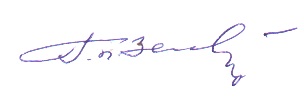 Завідувач кафедри  Геннадій ЗЕЛЕНІНКафедраКафедра іншомовної підготовки, європейської інтеграції та міжнародного співробітництваDepartment of Foreign Language Training, European Integration and International Cooperation http://fl.uipa.edu.ua/Назва навчальної дисципліниДілова іноземна мова (Англійська)Business Foreign Language (English)Навчальна дисципліна ведеться англійською мовоюРівень вищої освітиБакалаврВикладач (-і)Асистент Вем’ян Вікторія Григорівна (практичні);профайл викладача: http://fl.uipa.edu.ua/контактний телефон: (057)733-19-59;         електронна пошта: vemian@uipa.edu.uaСторінка дисципліни в системі ДО УІПАhttp://do.uipa.edu.uaКонсультаціїОн лайн- консультації: Усі запитання можна надсилати на електронну пошту вказану в цьому силабусі.Очікувані результати навчання (ПР)Складові результатів навчанняПР 05. Володіти культурою мовлення, обирати оптимальну комунікаційну стратегію у спілкуванні з групами та окремими особами.ПРН 05.1. Знання лексичного і граматичного матеріалу та бізнес термінології.ПРН 05.2. Знання стилістичних особливостей ділової англійської мови у бізнес літературі.ПРН 05.3. Уміння читати та розуміти тексти ділової тематики. ПРН 05.4. Розуміння важливості оволодіння англійською мовою і потреби користуватися нею як засобом ділового спілкування.ПР 06. Доносити зрозуміло і недвозначно професійні знання, обґрунтування і висновки до фахівців і широкого загалу державною та іноземною мовами.ПРН 06.1 Знання бізнес етикету спілкування англійською мовою з колегами і клієнтами.ПРН 06.2. Уміння функціонально застосовувати англійську мову в ситуаціях ділового спілкування. ПРН 06.3. Здатність використовувати іноземний досвід у бізнес середовище. ПРН 06.4. Уміння вести ділову кореспонденцію.Види навчальних занятьКількість годин (кредитів)Форми поточного та підсумкового контролюПрактичні заняття88виконання модульних робітСамостійна робота92тестуванняВсього180 (6 кредитів)Підсумковий контроль: залік / екзаменНавчальний рікКурс(рік навчання)СеместрСпеціальність (спеціалізація),освітня програма (за необхідністю)Нормативна /вибіркова2021/202235 (осінь)015 Професійна освіта (015.16 Сфера обслуговування)вибіркова (В)2021/202236 (весна)015 Професійна освіта (015.16 Сфера обслуговування)вибіркова (В)2022/202347 (осінь)015 Професійна освіта (015.16 Сфера обслуговування)вибіркова (В)2022/202348 (весна)015 Професійна освіта (015.16 Сфера обслуговування)вибіркова (В)№тижняВид і номер занятьТема заняття або завдання на самостійну роботуК-тьгодинЗмістовий модуль № 1. Змістовий модуль № 1. Змістовий модуль № 1. Змістовий модуль № 1. 1-4Пр. заняття 1First contact. Starting work.41-4Сам. робота 1First contact. Starting work.75-8Пр. заняття 2Consumer power. At work.45-8Сам. робота 2Consumer power. At work.79-12Пр. заняття 3Telephone talk. Learning the job.49-12Сам. робота 3Telephone talk. Learning the job.713-15Пр. заняття 4What’s in a brand? Can I help you?413-15Сам. робота 4What’s in a brand? Can I help you?8Всього за змістовий модуль 1 – 45 год. (ПЗ – 16 год., СР – 29 год.)Всього за змістовий модуль 1 – 45 год. (ПЗ – 16 год., СР – 29 год.)Всього за змістовий модуль 1 – 45 год. (ПЗ – 16 год., СР – 29 год.)Змістовий модуль № 2.Змістовий модуль № 2.Змістовий модуль № 2.Змістовий модуль № 2.1-4Пр. заняття 5It’s an order! Global reach.41-4Сам. робота 5It’s an order! Global reach.75-8Пр. заняття 6The big sell. It’s in the making!45-8Сам. робота 6The big sell. It’s in the making!79-12Пр. заняття 7Bank it! 49-12Сам. робота 7Bank it! 713-15Пр. заняття 8It’s an e-world!413-15Сам. робота 8It’s an e-world!8Всього за змістовий модуль 2 – 45 год. (ПЗ – 16 год., СР – 29 год.)Всього за змістовий модуль 2 – 45 год. (ПЗ – 16 год., СР – 29 год.)Всього за змістовий модуль 2 – 45 год. (ПЗ – 16 год., СР – 29 год.)Змістовий модуль № 3. Змістовий модуль № 3. Змістовий модуль № 3. Змістовий модуль № 3. 1-4Пр. заняття 9People at work. 41-4Сам. робота 9People at work. 25-8Пр. заняття 10Business abroad.45-8Сам. робота 10Business abroad.29-12Пр. заняття 11The business of sport.  49-12Сам. робота 11The business of sport.  213-15Пр. заняття 12Selling fashion.213-15Сам. робота 12Selling fashion.3Всього за змістовий модуль 3 – 23 год. (ПЗ – 14 год., СР – 9 год.)Всього за змістовий модуль 3 – 23 год. (ПЗ – 14 год., СР – 9 год.)Всього за змістовий модуль 3 – 23 год. (ПЗ – 14 год., СР – 9 год.)Змістовий модуль № 4.Змістовий модуль № 4.Змістовий модуль № 4.Змістовий модуль № 4.1-5Пр. заняття 13Business abroad.61-5Сам. робота 13Business abroad.26-10Пр. заняття 14Business environments.46-10Сам. робота 14Business environments.311-15Пр. заняття 15Better connections.411-15Сам. робота 15Better connections.311-15Всього за змістовий модуль 4 – 22 год. (ПЗ – 14 год., СР – 8 год.)Всього за змістовий модуль 4 – 22 год. (ПЗ – 14 год., СР – 8 год.)Всього за змістовий модуль 4 – 22 год. (ПЗ – 14 год., СР – 8 год.)Змістовий модуль № 5.Змістовий модуль № 5.Змістовий модуль № 5.Змістовий модуль № 5.1-4Пр. заняття 16It's all about the people. 41-4Сам. робота 16It's all about the people.25-8Пр. заняття 17Entertaining business.45-8Сам. робота 17Entertaining business.29-12Пр. заняття 18How is it made? 949-12Сам. робота 18How is it made? 213-15Пр. заняття 19Money matters.  213-15Сам. робота 19Money matters. 3Всього за змістовий модуль 5 – 23 год. (ПЗ – 14 год., СР – 9 год.)Всього за змістовий модуль 5 – 23 год. (ПЗ – 14 год., СР – 9 год.)Всього за змістовий модуль 5 – 23 год. (ПЗ – 14 год., СР – 9 год.)Змістовий модуль № 6.Змістовий модуль № 6.Змістовий модуль № 6.Змістовий модуль № 6.1-5Пр. заняття 20Advertise it!61-5Сам. робота 20Advertise it!26-10Пр. заняття 21Energise.46-10Сам. робота 21Energise.311-15Пр. заняття 22Food for thought.411-15Сам. робота 22Food for thought.3Всього за змістовий модуль 6 – 22 год. (ПЗ – 14 год., СР – 8 год.)Всього за змістовий модуль 6 – 22 год. (ПЗ – 14 год., СР – 8 год.)Всього за змістовий модуль 6 – 22 год. (ПЗ – 14 год., СР – 8 год.)Всього з навчальної дисципліни  – 180 год. (ПЗ – 88 год., СР – 92 год.)Всього з навчальної дисципліни  – 180 год. (ПЗ – 88 год., СР – 92 год.)Всього з навчальної дисципліни  – 180 год. (ПЗ – 88 год., СР – 92 год.)№Види робіт здобувачаОцінка1.Відвідування та виконання практичних занять0-242.Самостійна робота в дистанційному режимі0-243.Виконання тестових завдань в дистанційному режимі0-84.Виконання тестових завдань (тестів  по 2 бала)0-125.Модульний тестовий контроль  0-56.Залік / екзамен0-27Всього за навчальну дисципліну0-100№Види робіт здобувачаОцінка1.Відвідування та виконання практичних занять0-212.Самостійна робота в дистанційному режимі0-243.Виконання тестових завдань в дистанційному режимі0-104.Виконання тестових завдань (тестів  по 2 бала)0-125.Модульний тестовий контроль  0-66.Залік / екзамен0-27Всього за навчальну дисципліну0-100Підсумкова оцінка Оцінка ECTSОцінка за національною шкалою(екзамен)Оцінка за національною шкалою(залік)90 – 100Авідмінно  зараховано82 – 89Вдобре зараховано74 – 81Сдобре зараховано64 – 73Dзадовільно зараховано60 – 63Е задовільно зараховано35 – 59FXнезадовільно з можливістю повторного складаннянезараховано0 – 34Fнезадовільно з обов’язковим повторним вивченням дисциплінинезараховано